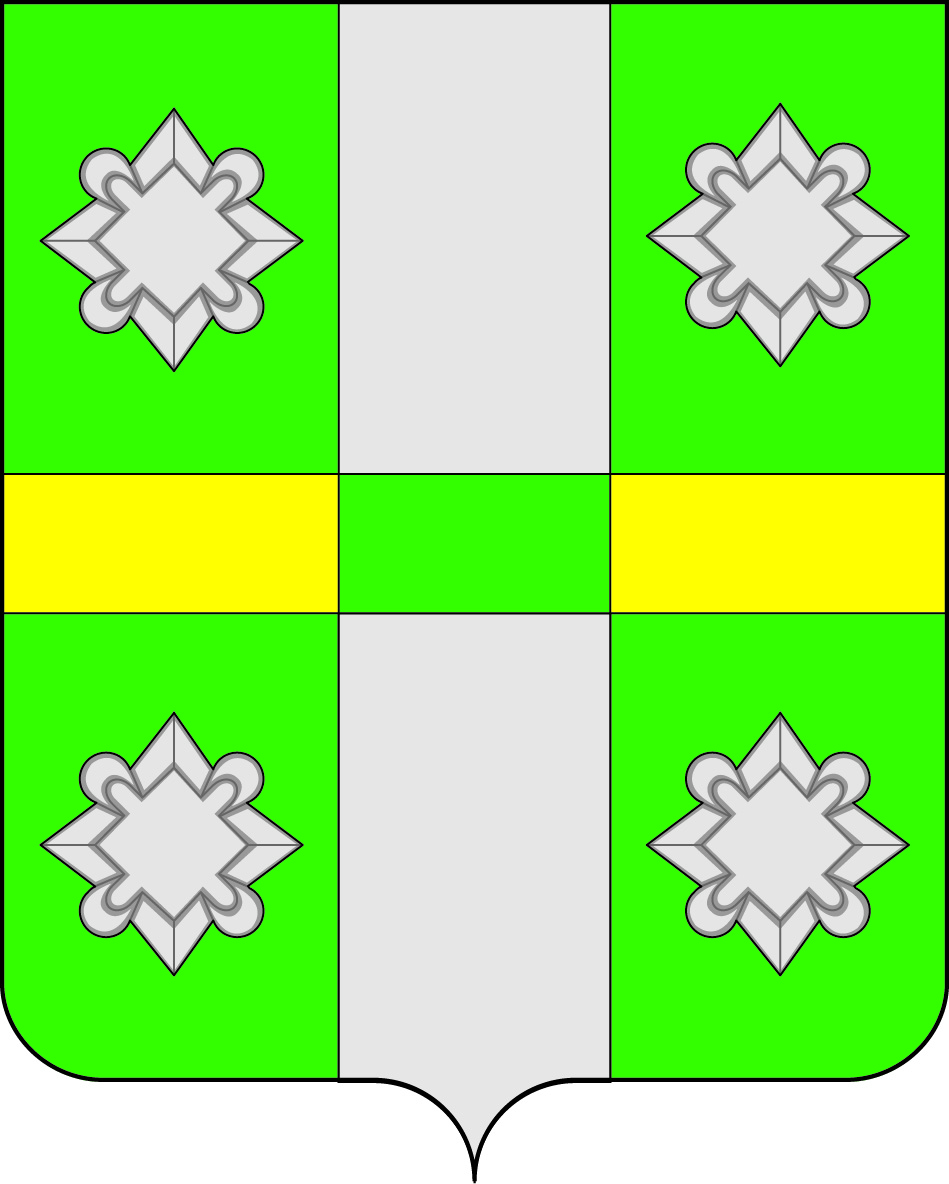 Российская ФедерацияИркутская  областьУсольское районное муниципальное образованиеА Д М И Н И С Т Р А Ц И ЯГородского поселенияТайтурского муниципального образованияПОСТАНОВЛЕНИЕот  02.08.2018г.					                       № 236        р.п. ТайтуркаО подготовке проекта планировки территории для строительства линейного объекта «Строительство Вл-10 кВ  «Тайтурка-Тайтурка» с отпайкой на Холмушино»	На основании письменного обращения ООО «СИБПРОЕКТСРОЙ», действующего в рамках договора № 17-204.031/2018, заключенного с филиалом ОАО «ИЭСК «Центральные электрические сети», о принятии решения о подготовке документации по планировке территории, руководствуясь ст.ст. 43, 45 Градостроительного Кодекса Российской Федерации,  на основании ст.ст. 23,46 Устава Тайтурского муниципального образования, администрация городского поселения Тайтурского муниципального образования  П О С Т А Н О В Л Я Е Т:						Приступить к подготовке проекта планировки территории для  строительства линейного объекта «Строительство ВЛ-10 кВ  «Тайтурка-Тайтурка» с отпайкой на Холмушино»:Заказчиком проекта планировки является филиал ОАО «ИЭСК» «Центральные электрические сети»;ООО «СИБПРОЕКТСТРОЙ» подготовить документацию по планировке территории для  строительства линейного объекта «Строительство ВЛ-10 кВ  «Тайтурка-Тайтурка» с отпайкой на Холмушино» в соответствии с техническим заданием на производство работ выданным  филиалом ОАО «ИЭСК «Центральные электрические сети» 10.10.2017г, Генеральным планом Тайтурского муниципального образования, утвержденным решением Думы Тайтурского МО № 6 от 28.11.2012г. (в редакции Решения Думы Тайтурского МО № 205 от 03.07.2017г.), Правилами землепользования и застройки Тайтурского муниципального образования, утвержденными решением Думы Тайтурского МО № 18 от 26.12.2012г. (в редакции Решения Думы Тайтурского МО № 205 от 03.07.2017г.).Территория, в отношении которой осуществляется подготовка проекта планировки – Иркутская область, Усольский район, городское поселение Тайтурское муниципальное образование, р.п. Тайтурка, с. Холмушино.Ведущему специалисту по кадровым вопросам и делопроизводству Гребневой К.В. в течение 3 календарных дней опубликовать настоящее постановление в газете «Новости» и разместить на официальном сайте администрации городского поселения Тайтурского муниципального образования (www.taiturka.irkmo.ru) в информационно-телекоммуникационной сети «Интернет».Глава городского поселенияТайтурского муниципального  образования                                                                                    С.В. Буяков